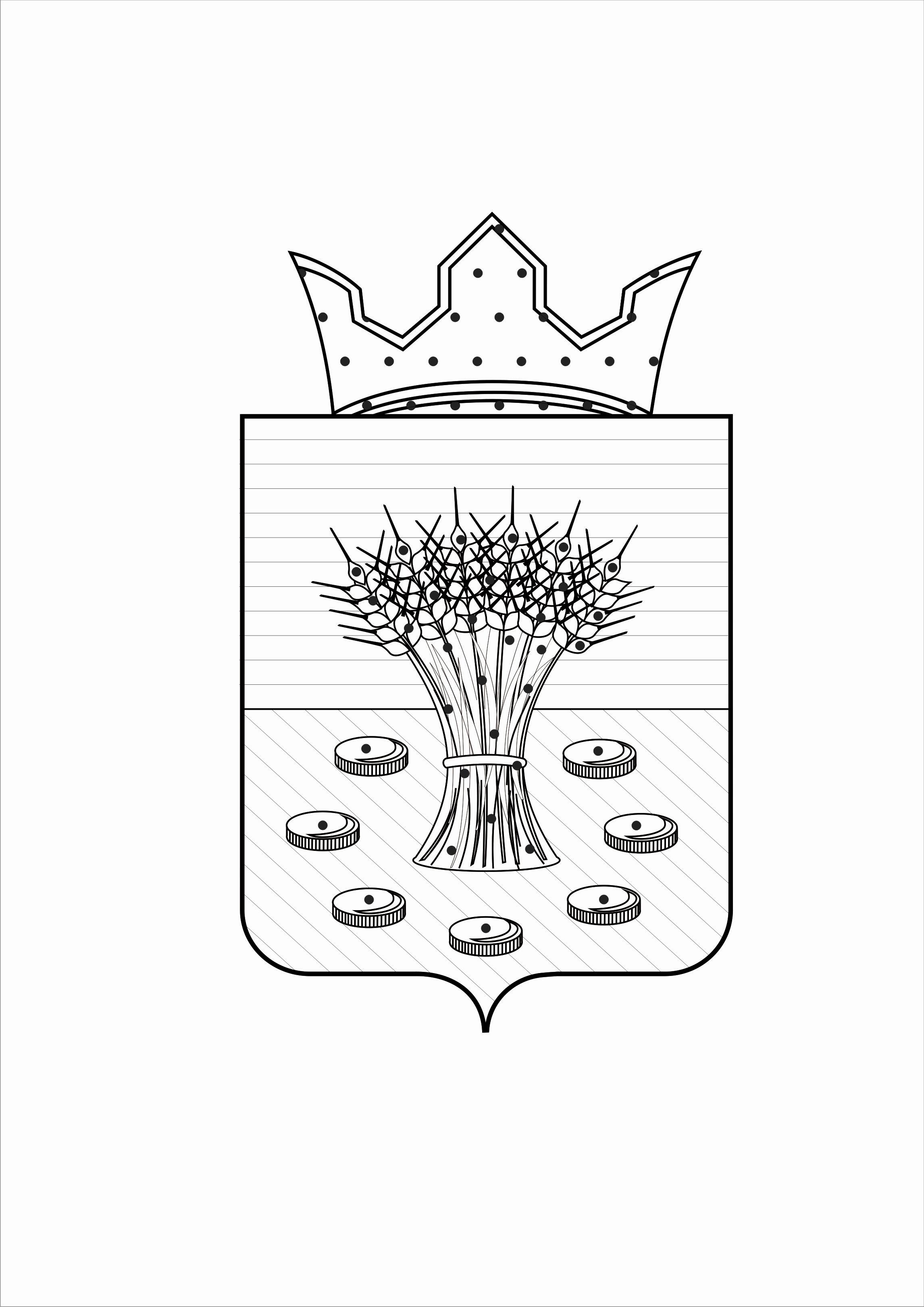 СОВЕТ ДЕПУТАТОВ МЕДЯНСКОГО СЕЛЬСКОГО ПОСЕЛЕНИЯОРДИНСКОГО МУНИЦИПАЛЬНОГО РАЙОНА ПЕРМСКОГО КРАЯРЕШЕНИЕ        14.10.2016                                                                                                                       № 22                                                                                                                                                                                                  О внесении изменений в решение Совета депутатов Медянского сельского поселения от 18.12.2015 года № 28 «О бюджете Медянского сельского поселения на 2016 год»На основании решения Совета депутатов Медянского сельского поселения от 21.11.2013 года № 20 «Об утверждении Положения о бюджетном процессе в Медянском сельском поселении» и в соответствии с приказом Министерства финансов РФ от 01.07.2013 № 65н «Об утверждении Указаний о порядке применения бюджетной классификации Российской Федерации»  Совет депутатов Медянского сельского поселения РЕШАЕТ:1. Внести в решение Совета депутатов Медянского сельского поселения от 18.12.2015 № 28 «О бюджете Медянского сельского поселения на 2016» следующие изменения:1.1 В статье 1: в пункте 1 цифры «13 255,35» заменить на цифры «13 932,44», в пункте 2 цифры «15 147,31» заменить на цифры «15 824,41»,В статье 14:в абзаце втором цифры «5 088,66» заменить на цифры «5 765,75»;Изложить приложение 3 к решению в новой редакции, согласно приложению 1 к настоящему решению Совета депутатов.Изложить приложение 4 к решению в новой редакции, согласно приложению 2 к настоящему решению Совета депутатов.Изложить приложение 5 к решению в новой редакции, согласно приложению 3 к настоящему решению Совета депутатов.Изложить приложение 6 к решению в новой редакции, согласно приложению 4 к настоящему решению Совета депутатов.Изложить приложение 8 к решению в новой редакции, согласно приложению 5 к настоящему решению Совета депутатов.Изложить приложение 11 к решению в новой редакции, согласно приложению 6 к настоящему решению Совета депутатов.2.  Решение вступает в силу со дня его официального обнародования в установленном порядке и распространяется на правоотношения, возникшие с 01.01.2016 года.Глава поселения                                                                                                             П.И. СпиринПриложение 1к решению Совета депутатовМедянского сельского поселенияот  14.10.2016  № 22Доходы бюджета Медянского сельского поселения на 2016 год (по кодам главных администраторов, видов, подвидов доходов бюджета)Приложение 2к решению Совета депутатовМедянского сельского поселенияот  14.10.2016  № 22Распределение бюджетных ассигнований по разделам, подразделам, целевым статьям (муниципальным программам и непрограммным направлениям деятельности), группам и подгруппам видов расходов классификации расходов бюджета на 2016 годПриложение 3к решению Совета депутатовМедянского сельского поселенияот  14.10.2016  № 22Ведомственная структура расходов бюджета на 2016 годПриложение  4к решению Совета депутатовМедянского сельского поселенияот  14.10.2016  № 22Распределение бюджетных ассигнований по целевым статьям (муниципальным программам и непрограммным направлениям деятельности), группам  и подгруппам видов расходов классификации Приложение 5к решению Совета депутатовМедянского сельского поселенияот  14.10.2016  № 22Распределение средств дорожного фонда Медянского сельского поселения                                                    на 2016 годПриложение 6к решению Совета депутатовМедянского сельского поселенияот  14.10.2016  № 22Межбюджетные трансферты, получаемые из бюджета Ординского муниципального района на 2016  годКодКодНаименование групп, подгрупп, статей, подстатей, элементов, программ (подпрограмм), кодов экономической классификации доходовСумма, тыс.руб.1234000100 00000 00 0000000НАЛОГОВЫЕ И НЕНАЛОГОВЫЕ ДОХОДЫ6 718,10000101 00000 00 0000000НАЛОГИ НА ПРИБЫЛЬ, ДОХОДЫ2 500,00000101 02000 01 0000110 Налог на доходы физических лиц2 500,00182101 02010 01 0000110 Налог на доходы физических лиц с доходов, источником которых является налоговый агент, за исключением доходов, в отношении которых исчисление и уплата налога осуществляются в соответствии со статьями 227, 227.1 и 228 Налогового кодекса Российской Федерации2 500,000001 01 02020 01 0000 110 Налог на доходы физических лиц с доходов, полученных от осуществления деятельности физическими лицами, зарегистрированными в качестве индивидуальных предпринимателей, нотариусов, занимающихся частной практикой, адвокатов, учредивших адвокатские кабинеты и других лиц, занимающихся частной практикой в соответствии со статьей 227 Налогового кодекса Российской Федерации0,000001 01 02030 01 0000 110 Налог на доходы физических лиц с доходов, полученных физическими лицами в соответствии со статьей 228 Налогового Кодекса Российской Федерации0,00000103 00000 00 0000000НАЛОГИ НА ТОВАРЫ (РАБОТЫ, УСЛУГИ), РЕАЛИЗУЕМЫЕ НА ТЕРРИТОРИИ РОССИЙСКОЙ ФЕДЕРАЦИИ1 533,60000103 02000 01 0000110Акцизы по подакцизным товарам (продукции), производимым на территории Российской Федерации1 533,60182103 02230 01 0000110Доходы от уплаты акцизов на дизельное топливо, подлежащие распределению между бюджетами субъектов Российской Федерации и местными бюджетами с учетом установленных дифференцированных нормативов отчислений в местные бюджеты466,50182103 02240 01 0000110Доходы от уплаты акцизов на моторные масла для дизельных и (или) карбюраторных (инжекторных) двигателей, подлежащие распределению между бюджетами субъектов Российской Федерации и местными бюджетами с учетом установленных дифференцированных нормативов отчислений в местные бюджеты9,60182103 02250 01 0000110Доходы от уплаты акцизов на автомобильный бензин, подлежащие распределению между бюджетами субъектов Российской Федерации и местными бюджетами с учетом установленных дифференцированных нормативов отчислений в местные бюджеты1 057,50182103 02260 01 0000110Доходы от уплаты акцизов на прямогонный бензин, подлежащие распределению между бюджетами субъектов Российской Федерации и местными бюджетами с учетом установленных дифференцированных нормативов отчислений в местные бюджеты0,00000105 00000 00 0000000НАЛОГИ НА СОВОКУПНЫЙ ДОХОД4,00000105 03000 01 0000110Единый сельскохозяйственный налог4,00182105 03010 01 0000110Единый сельскохозяйственный налог4,00000106 00000 00 0000000НАЛОГИ НА ИМУЩЕСТВО2 370,00000106 01000 00 0000110Налог на имущество физических лиц220,00182106 01030 10 0000110Налог на имущество физических лиц, взимаемый по ставкам, применяемым к объектам налогообложения, расположенным в границах сельских поселений220,00000106 04000 02 0000110Транспортный налог1 050,00000106 04011 02 0000110Транспортный налог с организаций150,00182106 04012 02 0000110Транспортный налог с физических лиц900,00000106 06000 00 0000110Земельный налог1 100,00182106 06033 10 0000110Земельный налог с организаций, обладающих земельным участком, расположенным в границах сельских  поселений400,00182106 06043 10 0000110Земельный налог с физических, обладающих земельным участком, расположенным в границах сельских поселений700,000001 08 00000 00 0000 000ГОСУДАРСТВЕННАЯ ПОШЛИНА0,000001 08 04000 01 0000 110Государственная пошлина за совершение нотариальных действий (за исключением действий, совершаемых консульскими учреждениями Российской Федерации)0,009401 08 04020 01 0000 110Государственная пошлина за совершение нотариальных действий должностными лицами органов местного самоуправления, уполномоченными в соответствии с законодательными актами Российской Федерации на совершение нотариальных действий0,00000111 00000 00 0000000ДОХОДЫ ОТ ИСПОЛЬЗОВАНИЯ ИМУЩЕСТВА, НАХОДЯЩЕГОСЯ В ГОСУДАРСТВЕННОЙ И МУНИЦИПАЛЬНОЙ СОБСТВЕННОСТИ50,50000111 05000 00 0000120Доходы, получаемые в виде арендной либо иной платы за передачу в возмездное пользование государственного и муниципального имущества (за исключением имущества бюджетных и автономных учреждений, а также имущества государственных и муниципальных унитарных предприятий, в том числе казенных)50,00000111 05030 00 0000120Доходы от сдачи в аренду имущества, находящегося в оперативном управлении органов государственной власти, органов местного самоуправления, государственных внебюджетных фондов и созданных ими учреждений (за исключением имущества бюджетных и автономных учреждений)50,00940111 05035 10 0000120Доходы от сдачи в аренду имущества, находящегося в оперативном управлении органов управления сельских поселений и созданных ими учреждений (за исключением имущества муниципальных бюджетных и автономных учреждений)50,00000111 09000 00 0000120Прочие доходы от использования имущества и прав, находящихся в государственной и муниципальной собственности (за исключением имущества бюджетных и автономных учреждений, а также имущества государственных и муниципальных унитарных предприятий, в том числе казенных)0,50940111 09045 10 0000120Прочие поступления от использования имущества, находящегося в собственности сельских поселений (за исключением имущества муниципальных бюджетных и автономных учреждений, а также имущества муниципальных унитарных предприятий, в том числе казенных)0,50000113 00000 00 0000000ДОХОДЫ ОТ ОКАЗАНИЯ ПЛАТНЫХ УСЛУГ (РАБОТ) И КОМПЕНСАЦИИ ЗАТРАТ ГОСУДАРСТВА60,00000113 01000 00 0000130Доходы от оказания платных услуг (работ)60,00000113 01990 00 0000130Прочие доходы от оказания платных услуг (работ)60,00940113 01995 10 0000130Прочие доходы от оказания платных услуг (работ) получателями средств бюджетов сельских поселений60,000001 13 02000 00 0000 130Доходы от компенсации затрат государства0,000001 13 02990 00 0000 130Прочие доходы от компенсации затрат государства 0,000001 13 02995 10 0000 130Прочие доходы от компенсации затрат бюджетов сельских поселений0,000001 14 00000 00 0000 000ДОХОДЫ ОТ ПРОДАЖИ МАТЕРИАЛЬНЫХ И НЕМАТЕРИАЛЬНЫХ АКТИВОВ0,000001 14 02000 00 0000 000Доходы от реализации имущества, находящегося в государственной и муниципальной собственности (за исключением движимого имущества бюджетных и автономных учреждений, а также имущества государственных и муниципальных унитарных предприятий, в том числе казенных)0,000001 14 02050 10 0000 410Доходы от реализации имущества, находящегося в собственности поселений (за исключением движимого имущества муниципальных бюджетных и автономных учреждений, а также имущества муниципальных унитарных предприятий, в том числе казенных), в части реализации основных средств по указанному имуществу0,009401 14 02052 10 0000 410Доходы от реализации имущества, находящегося в оперативном управлении учреждений, находящихся в ведении органов управления сельских поселений (за исключением имущества муниципальных бюджетных и автономных учреждений), в части реализации основных средств по указанному имуществу0,000001 14 06000 00 0000 430Доходы от продажи земельных участков, находящихся в государственной и муниципальной собственности0,000001 14 06010 00 0000 430Доходы от продажи земельных участков, государственная собственность на которые не разграничена0,009401 14 06013 10 0000 430Доходы от продажи земельных участков, государственная собственность на которые не разграничена и которые расположены в границах сельских поселений0,00000117 00000 00 0000000ПРОЧИЕ НЕНАЛОГОВЫЕ ДОХОДЫ200,00000117 05000 00 0000180Прочие неналоговые доходы200,00000117 05050 10 0000180Прочие неналоговые доходы бюджетов сельских поселений200,00000200 00000 00 0000000БЕЗВОЗМЕЗДНЫЕ ПОСТУПЛЕНИЯ7 214,34000202 00000 00 0000000БЕЗВОЗМЕЗДНЫЕ ПОСТУПЛЕНИЯ ОТ ДРУГИХ БЮДЖЕТОВ БЮДЖЕТНОЙ СИСТЕМЫ РОССИЙСКОЙ ФЕДЕРАЦИИ7 214,34000202 01000 00 0000151Дотации бюджетам субъектов РФ и муниципальных образований2 423,10000202 01001 10 0000151Дотации бюджетам сельских поселений на выравнивание бюджетной обеспеченности, в том числе:2 423,10940202 01001 10 0000151Дотации из районного бюджета1 535,00940202 01001 10 0000151Дотации из краевого бюджета888,10000202 03000 00 0000151Субвенции бюджетам субъектов Российской Федерации и муниципальных образований450,49940202 03015 10 0000151Субвенции бюджетам сельских поселений на осуществление первичного воинского учета на территориях, где отсутствуют военные комиссариаты186,20000202 03024 10 0000151Субвенции бюджетам сельских поселений на выполнение передаваемых полномочий субъектов Российской Федерации264,29940202 03024 10 0000151Предоставление  мер социальной поддержки отдельным категориям граждан, работающим в муниципальных учреждениях и проживающим в сельской местности и поселках городского типа (рабочих поселках), по оплате ЖКУ262,69940202 03024 10 0000151Составление протоколов об административных правонарушениях1,60000202 04000 00 0000151Иные межбюджетные трансферты4 340,75000202 04014 10 0000151Межбюджетные трансферты, передаваемые бюджетам сельских поселений из бюджетов муниципальных районов на осуществление части полномочий по решению вопросов местного значения в соответствии с заключенными соглашениями503,13000202 04999 10 0000151Прочие межбюджетные трансферты, передаваемые бюджетам сельских поселений3 837,62ВСЕГО ДОХОДОВ 13 932,44Рз, ПРЦСРВРНаименование расходовСумма, тыс.руб.0100ОБЩЕГОСУДАРСТВЕННЫЕ ВОПРОСЫ4 876,200102Функционирование высшего должностного лица субъекта Российской Федерации и муниципального образования674,35900 00 00000Непрограммные направления расходов бюджета Ординского муниципального района674,35901 00 00000Обеспечение деятельности органов местного самоуправления 674,35901 00 70410Глава муниципального образования674,35100 Расходы на выплаты персоналу в целях обеспечения  выполнения функций государственными (муниципальными) органами, казенными учреждениями, органами управления государственными внебюджетными фондами674,35120 Расходы на выплаты персоналу государственных (муниципальных) органов674,350104Функционирование Правительства Российской Федерации, высших исполнительных органов государственной власти субъектов Российской Федерации, местных администраций4 201,84900 00 00000Непрограммные направления расходов бюджета Ординского муниципального района2 726,68901 00 00000Обеспечение деятельности органов местного самоуправления 2 726,68901 00 70420Центральный аппарат2 726,68100 Расходы на выплаты персоналу в целях обеспечения  выполнения функций государственными (муниципальными) органами, казенными учреждениями, органами управления государственными внебюджетными фондами2 265,79120 Расходы на выплаты персоналу государственных (муниципальных) органов2 265,79200 Закупка товаров, работ и услуг для обеспечения государственных (муниципальных) нужд 392,73240Иные закупки товаров, работ и услуг для обеспечения государственных (муниципальных) нужд392,73800 Иные бюджетные ассигнования68,16850Уплата налогов, сборов и иных  платежей 68,16Обеспечение пожарной безопасности1 401,76900 00 00000Непрограммные направления расходов бюджета Ординского муниципального района1 401,76901 00 00000Обеспечение деятельности органов местного самоуправления 1 401,76901 00 70420Центральный аппарат1 401,76100 Расходы на выплаты персоналу в целях обеспечения  выполнения функций государственными (муниципальными) органами, казенными учреждениями, органами управления государственными внебюджетными фондами1 058,60120 Расходы на выплаты персоналу государственных (муниципальных) органов1 058,60200 Закупка товаров, работ и услуг для обеспечения государственных (муниципальных) нужд 333,65240Иные закупки товаров, работ и услуг для обеспечения государственных (муниципальных) нужд333,65800 Иные бюджетные ассигнования9,51850Уплата налогов, сборов и иных  платежей 9,51900 00 00000Непрограммные направления расходов бюджета Ординского муниципального района73,40901 00 00000Обеспечение деятельности органов местного самоуправления 73,40901 00 2П160Составление протоколов об административных правонарушений1,60200 Закупка товаров, работ и услуг для обеспечения государственных (муниципальных) нужд 1,60240Иные закупки товаров, работ и услуг для обеспечения государственных (муниципальных) нужд1,60901 00 00000Обеспечение деятельности органов местного самоуправления 0,20901 00 2У140Администрирование государственных полномочий по организации проведения мероприятий по отлову безнадзорных животных, их транспортировке, учету и регистрации, содержанию, лечению, кастрации (стерилизации), эвтаназии, утилизации0,20200 Закупка товаров, работ и услуг для обеспечения государственных (муниципальных) нужд 0,20240Иные закупки товаров, работ и услуг для обеспечения государственных (муниципальных) нужд0,20901 00 81000Осуществление части полномочий поселений по формированию и исполнению бюджета13,60500Межбюджетные трансферты13,60540Иные межбюджетные трансферты13,60901 00 83000Осуществление части полномочий по муниципальному финансовому контролю13,00500Межбюджетные трансферты13,00540Иные межбюджетные трансферты13,00901 00 82000Осуществление части полномочий поселений по размещению муниципального заказа45,00500Межбюджетные трансферты45,00540Иные межбюджетные трансферты45,000200НАЦИОНАЛЬНАЯ ОБОРОНА186,200203Мобилизационная и вневойсковая подготовка186,20900 00 00000Непрограммные направления расходов бюджета Ординского муниципального района186,20901 00 00000Обеспечение деятельности органов местного самоуправления 186,20901 00 51180Осуществление первичного воинского учета на территориях, где отсутствуют военные комиссариаты186,20100 Расходы на выплаты персоналу в целях обеспечения  выполнения функций государственными (муниципальными) органами, казенными учреждениями, органами управления государственными внебюджетными фондами181,92120 Расходы на выплаты персоналу государственных (муниципальных) органов181,92200 Закупка товаров, работ и услуг для обеспечения государственных (муниципальных) нужд 4,28240Иные закупки товаров, работ и услуг для обеспечения государственных (муниципальных) нужд4,280400НАЦИОНАЛЬНАЯ ЭКОНОМИКА3 731,880406Водное хозяйство37,00910 00 00000Мероприятия, осуществляемые  в рамках непрограммных направлений расходов37,00910 00 70440Мероприятия в области использования, охраны водных объектов и гидротехнических сооружений37,00200 Закупка товаров, работ и услуг для обеспечения государственных (муниципальных) нужд 37,00240Иные закупки товаров, работ и услуг для обеспечения государственных (муниципальных) нужд37,000409Дорожное хозяйство (дорожные фонды)3 646,88400 00 00000Программные расходы поселений3 646,88410 00 00000Муниципальная программа "Устойчивое развитие территории Медянского сельского поселения"3 646,88412 00 00000Подпрограмма "Развитие автомобильных дорог "3 646,88412 00 70090Содержание автомобильных дорог и искусственных сооружений на них 891,92200 Закупка товаров, работ и услуг для обеспечения государственных (муниципальных) нужд 891,52240Иные закупки товаров, работ и услуг для обеспечения государственных (муниципальных) нужд891,52800 Иные бюджетные ассигнования0,40850Уплата налогов, сборов и иных  платежей 0,40412 00 70100Ремонт автомобильных дорог и искусственных сооружений на них833,60200 Закупка товаров, работ и услуг для обеспечения государственных (муниципальных) нужд 833,60240Иные закупки товаров, работ и услуг для обеспечения государственных (муниципальных) нужд833,60в т.ч. на ремонт моста в д. Мерекаи823,44412 00 80580Ремонт моста в д. Мерекаи (средства района)1 921,36200 Закупка товаров, работ и услуг для обеспечения государственных (муниципальных) нужд 1 921,36240Иные закупки товаров, работ и услуг для обеспечения государственных (муниципальных) нужд1 921,360412Другие вопросы в области национальной экономики48,00903 00 00000Управление муниципальной собственностью48,00903 00 70050Мероприятия по землеустройству и землепользованию48,00200 Закупка товаров, работ и услуг для обеспечения государственных (муниципальных) нужд 48,00240Иные закупки товаров, работ и услуг для обеспечения государственных (муниципальных) нужд48,000500ЖИЛИЩНО-КОММУНАЛЬНОЕ ХОЗЯЙСТВО1 686,200502Коммунальное хозяйство1 048,87350 00 00000Муниципальная программа Ординского муниципального района "Устойчивое развитие сельских территорий Ординского муниципального района Пермского края на 2014-2017 годы и на период до 2020 года"429,06352 00 00000Подпрограмма "Развитие социальной и инженерной инфраструктуры в сельской местности"429,06352 02 L0180Газопровод низкого давления для газоснабжения жилых домов ул. П.Юшкова 46-58, ул. 40 Лет Победы 1-14, ул.Новая 15, ул.Юбилейная 35-39, 42-59 в с.Медянка Ординского района Пермского края429,06500Межбюджетные трансферты429,06540Иные межбюджетные трансферты429,06900 00 00000Непрограммные направления расходов бюджета поселения619,81908 00 00000Выполнение функций  в области жилищно- коммунального хозяйства619,81908 00 70210Содержание водопроводов278,84200 Закупка товаров, работ и услуг для обеспечения государственных (муниципальных) нужд 278,84240Иные закупки товаров, работ и услуг для обеспечения государственных (муниципальных) нужд278,84908 00 70220Мероприятия по обслуживанию сетей газоснабжения340,97200 Закупка товаров, работ и услуг для обеспечения государственных (муниципальных) нужд 340,97240Иные закупки товаров, работ и услуг для обеспечения государственных (муниципальных) нужд340,970503Благоустройство637,33400 00 00000Программные расходы поселений637,33410 00 00000Муниципальная программа "Устойчивое развитие территории Медянского сельского поселения"637,33413 00 00000Подпрограмма "Благоустройство территории Медянского сельского поселения"637,33413 00 70260Уличное освещение266,20200 Закупка товаров, работ и услуг для обеспечения государственных (муниципальных) нужд 266,20240Иные закупки товаров, работ и услуг для обеспечения государственных (муниципальных) нужд266,20413 00 70280Организация и содержание мест захоронения6,56200 Закупка товаров, работ и услуг для обеспечения государственных (муниципальных) нужд 6,56240Иные закупки товаров, работ и услуг для обеспечения государственных (муниципальных) нужд6,56413 00 70310Благоустройство территории поселения (прочие)1,57200 Закупка товаров, работ и услуг для обеспечения государственных (муниципальных) нужд 1,57240Иные закупки товаров, работ и услуг для обеспечения государственных (муниципальных) нужд1,57413 00 80710Утилизация твердых бытовых отходов363,00200 Закупка товаров, работ и услуг для обеспечения государственных (муниципальных) нужд 363,00240Иные закупки товаров, работ и услуг для обеспечения государственных (муниципальных) нужд363,000700ОБРАЗОВАНИЕ30,130707Молодежная политика и оздоровление детей30,13910 00 00000Мероприятия, осуществляемые  в рамках непрограммных направлений расходов30,13910 00 80270Организация и проведение оздоровительной кампании детей30,13200 Закупка товаров, работ и услуг для обеспечения государственных (муниципальных) нужд 30,13240Иные закупки товаров, работ и услуг для обеспечения государственных (муниципальных) нужд30,130800КУЛЬТУРА, КИНЕМАТОГРАФИЯ4 888,100801Культура4 888,10400 00 00000Программные расходы поселений4 888,10410 00 00000Муниципальная программа "Устойчивое развитие территории Медянского сельского поселения"4 888,10411 00 00000Подпрограмма "Развитие культуры"4 888,10411 00 70330Предоставление муниципальных услуг (работ) по культурно-досуговой деятельности3 805,50100 Расходы на выплаты персоналу в целях обеспечения  выполнения функций государственными (муниципальными) органами, казенными учреждениями, органами управления государственными внебюджетными фондами2 373,46110Расходы на выплаты персоналу казенных учреждений2 373,46200 Закупка товаров, работ и услуг для обеспечения государственных (муниципальных) нужд 1 299,83240Иные закупки товаров, работ и услуг для обеспечения государственных (муниципальных) нужд1 299,83800 Иные бюджетные ассигнования132,21850Уплата налогов, сборов и иных  платежей 132,21411 00 SК030Софинансирование по проекту "Орда Преображение"50,00200 Закупка товаров, работ и услуг для обеспечения государственных (муниципальных) нужд 50,00240Иные закупки товаров, работ и услуг для обеспечения государственных (муниципальных) нужд50,00411 00 2К030Проект "Орда Преображение"60,00200 Закупка товаров, работ и услуг для обеспечения государственных (муниципальных) нужд 60,00240Иные закупки товаров, работ и услуг для обеспечения государственных (муниципальных) нужд60,00411 00 70340Предоставление муниципальных услуг (работ) по организации библиотечного обслуживания населения972,60100 Расходы на выплаты персоналу в целях обеспечения  выполнения функций государственными (муниципальными) органами, казенными учреждениями, органами управления государственными внебюджетными фондами740,62110Расходы на выплаты персоналу казенных учреждений740,62200 Закупка товаров, работ и услуг для обеспечения государственных (муниципальных) нужд 228,01240Иные закупки товаров, работ и услуг для обеспечения государственных (муниципальных) нужд228,01800 Иные бюджетные ассигнования3,97850Уплата налогов, сборов и иных  платежей 3,970900ЗДРАВООХРАНЕНИЕ5,900907Санитарно-эпидемиологическое благополучие5,90910 00 00000Мероприятия, осуществляемые  в рамках непрограммных направлений расходов5,90910 002У130Мероприятия по отлову безнадзорных животных, их транспортировке, учету и регистрации, содержанию, лечению, кастрации (стерилизации), эвтаназии, утилизации5,90200 Закупка товаров, работ и услуг для обеспечения государственных (муниципальных) нужд 5,90240Иные закупки товаров, работ и услуг для обеспечения государственных (муниципальных) нужд5,901000СОЦИАЛЬНАЯ ПОЛИТИКА419,791001Пенсионное обеспечение163,20900 00 00000Непрограммные направления расходов бюджета Ординского муниципального района163,20910 00 00000Мероприятия, осуществляемые  в рамках непрограммных направлений расходов163,20910 00 70360Пенсия за выслугу лет лицам, замещавшим муниципальные должности муниципального образования, муниципальным служащим поселений163,20300Социальное обеспечение и иные выплаты населению163,20310Публичные нормативные социальные выплаты гражданам163,201003Социальное обеспечение населения256,59900 00 00000Непрограммные направления расходов бюджета поселения256,59910 00 00000Мероприятия, осуществляемые  в рамках непрограммных направлений расходов256,59910 00 2C020Закон Пермской области от 30.11.2004 № 1845-395 " О социальной  поддержке  отдельных категорий граждан, работающих и проживающих  в сельской местности и посёлках городского типа (рабочих посёлках), по оплате  жилищно-коммунальных услуг"  256,59100 Расходы на выплаты персоналу в целях обеспечения  выполнения функций государственными (муниципальными) органами, казенными учреждениями, органами управления государственными внебюджетными фондами250,62110Расходы на выплаты персоналу казенных учреждений250,62300Социальное обеспечение и иные выплаты населению5,97320Социальные выплаты гражданам, кроме публичных нормативных социальных выплат5,97ИТОГО:15 824,41ВедРз, ПРЦСРВРНаименование расходовСумма, тыс.руб.940Медянское сельское поселение15 824,410100ОБЩЕГОСУДАРСТВЕННЫЕ ВОПРОСЫ4 876,200102Функционирование высшего должностного лица субъекта Российской Федерации и муниципального образования674,35900 00 00000Непрограммные направления расходов бюджета Ординского муниципального района901 00 00000Обеспечение деятельности органов местного самоуправления 674,35901 00 70410Глава муниципального образования674,35100 Расходы на выплаты персоналу в целях обеспечения  выполнения функций государственными (муниципальными) органами, казенными учреждениями, органами управления государственными внебюджетными фондами674,35120 Расходы на выплаты персоналу государственных (муниципальных) органов674,350104Функционирование Правительства Российской Федерации, высших исполнительных органов государственной власти субъектов Российской Федерации, местных администраций4 201,84900 00 00000Непрограммные направления расходов бюджета Ординского муниципального района2 726,68901 00 00000Обеспечение деятельности органов местного самоуправления 2 726,68901 00 70420Центральный аппарат2 726,68100 Расходы на выплаты персоналу в целях обеспечения  выполнения функций государственными (муниципальными) органами, казенными учреждениями, органами управления государственными внебюджетными фондами2 265,79120 Расходы на выплаты персоналу государственных (муниципальных) органов2 265,79200 Закупка товаров, работ и услуг для обеспечения государственных (муниципальных) нужд 392,73240Иные закупки товаров, работ и услуг для обеспечения государственных (муниципальных) нужд392,73800 Иные бюджетные ассигнования68,16850Уплата налогов, сборов и иных  платежей 68,16Обеспечение пожарной безопасности1 401,76900 00 00000Непрограммные направления расходов бюджета Ординского муниципального района1 401,76901 00 70420Центральный аппарат1 401,76100 Расходы на выплаты персоналу в целях обеспечения  выполнения функций государственными (муниципальными) органами, казенными учреждениями, органами управления государственными внебюджетными фондами1 058,60120 Расходы на выплаты персоналу государственных (муниципальных) органов1 058,60200 Закупка товаров, работ и услуг для обеспечения государственных (муниципальных) нужд 333,65240Иные закупки товаров, работ и услуг для обеспечения государственных (муниципальных) нужд333,65800 Иные бюджетные ассигнования9,51850Уплата налогов, сборов и иных  платежей 9,51900 00 00000Непрограммные направления расходов бюджета Ординского муниципального района73,40901 00 00000Обеспечение деятельности органов местного самоуправления 73,40901 00 2П160Составление протоколов об административных правонарушений1,60200 Закупка товаров, работ и услуг для обеспечения государственных (муниципальных) нужд 1,60240Иные закупки товаров, работ и услуг для обеспечения государственных (муниципальных) нужд1,60901 00 00000Обеспечение деятельности органов местного самоуправления 0,20901 00 2У140Администрирование государственных полномочий по организации проведения мероприятий по отлову безнадзорных животных, их транспортировке, учету и регистрации, содержанию, лечению, кастрации (стерилизации), эвтаназии, утилизации0,20200 Закупка товаров, работ и услуг для обеспечения государственных (муниципальных) нужд 0,20240Иные закупки товаров, работ и услуг для обеспечения государственных (муниципальных) нужд0,20901 00 81000Осуществление части полномочий поселений по формированию и исполнению бюджета13,60500Межбюджетные трансферты13,60540Иные межбюджетные трансферты13,60901 00 83000Осуществление части полномочий по муниципальному финансовому контролю13,00500Межбюджетные трансферты13,00540Иные межбюджетные трансферты13,00901 00 82000Осуществление части полномочий поселений по размещению муниципального заказа45,00500Межбюджетные трансферты45,00540Иные межбюджетные трансферты45,000200НАЦИОНАЛЬНАЯ ОБОРОНА186,200203Мобилизационная и вневойсковая подготовка186,20900 00 00000Непрограммные направления расходов бюджета Ординского муниципального района186,20901 00 00000Обеспечение деятельности органов местного самоуправления 186,20901 00 51180Осуществление первичного воинского учета на территориях, где отсутствуют военные комиссариаты186,20100 Расходы на выплаты персоналу в целях обеспечения  выполнения функций государственными (муниципальными) органами, казенными учреждениями, органами управления государственными внебюджетными фондами181,92120 Расходы на выплаты персоналу государственных (муниципальных) органов181,92200 Закупка товаров, работ и услуг для обеспечения государственных (муниципальных) нужд 4,28240 Иные закупки товаров, работ и услуг для государственных (муниципальных) нужд4,280400НАЦИОНАЛЬНАЯ ЭКОНОМИКА3 731,880406Водное хозяйство37,00910 00 00000Мероприятия, осуществляемые  в рамках непрограммных направлений расходов37,00910 00 70440Мероприятия в области использования, охраны водных объектов и гидротехнических сооружений37,00200 Закупка товаров, работ и услуг для обеспечения государственных (муниципальных) нужд 37,00240Иные закупки товаров, работ и услуг для обеспечения государственных (муниципальных) нужд37,000409Дорожное хозяйство (дорожные фонды)3 646,88400 00 00000Программные расходы поселений3 646,88410 00 00000Муниципальная программа "Устойчивое развитие территории Медянского сельского поселения"3 646,88412 00 00000Подпрограмма "Развитие автомобильных дорог "3 646,88412 00 70090Содержание автомобильных дорог и искусственных сооружений на них 891,92200 Закупка товаров, работ и услуг для обеспечения государственных (муниципальных) нужд 891,52240 Иные закупки товаров, работ и услуг для государственных (муниципальных) нужд891,52800 Иные бюджетные ассигнования0,40850Уплата налогов, сборов и иных  платежей 0,40412 00 70100Ремонт автомобильных дорог и искусственных сооружений на них833,60200 Закупка товаров, работ и услуг для обеспечения государственных (муниципальных) нужд 833,60240Иные закупки товаров, работ и услуг для обеспечения государственных (муниципальных) нужд833,60в т.ч. на ремонт моста в д. Мерекаи823,44412 00 80580Ремонт моста в д. Мерекаи (софинансирование с районом)1 921,36200 Закупка товаров, работ и услуг для обеспечения государственных (муниципальных) нужд 1 921,36240Иные закупки товаров, работ и услуг для обеспечения государственных (муниципальных) нужд1 921,360412Другие вопросы в области национальной экономики48,00903 00 00000Управление муниципальной собственностью48,00903 00 70050Мероприятия по землеустройству и землепользованию200 Закупка товаров, работ и услуг для обеспечения государственных (муниципальных) нужд 48,00240Иные закупки товаров, работ и услуг для обеспечения государственных (муниципальных) нужд48,000500ЖИЛИЩНО-КОММУНАЛЬНОЕ ХОЗЯЙСТВО1 686,200502Коммунальное хозяйство1 048,87350 00 00000Муниципальная программа Ординского муниципального района "Устойчивое развитие сельских территорий Ординского муниципального района Пермского края на 2014-2017 годы и на период до 2020 года"429,06352 00 00000Подпрограмма "Развитие социальной и инженерной инфраструктуры в сельской местности"429,06352 02 L0180Газопровод низкого давления для газоснабжения жилых домов ул. П.Юшкова 46-58, ул. 40 Лет Победы 1-14, ул.Новая 15, ул.Юбилейная 35-39, 42-59 в с.Медянка Ординского района Пермского края429,06500Межбюджетные трансферты429,06540Иные межбюджетные трансферты429,06908 00 00000Выполнение функций  в области жилищно- коммунального хозяйства619,81908 00 70210Содержание водопроводов278,84200 Закупка товаров, работ и услуг для обеспечения государственных (муниципальных) нужд 278,84240Иные закупки товаров, работ и услуг для обеспечения государственных (муниципальных) нужд278,84908 00 70220Мероприятия по обслуживанию сетей газоснабжения340,97200 Закупка товаров, работ и услуг для обеспечения государственных (муниципальных) нужд 340,97240Иные закупки товаров, работ и услуг для обеспечения государственных (муниципальных) нужд340,970503Благоустройство637,33400 00 00000Программные расходы поселений637,33410 00 00000Муниципальная программа "Устойчивое развитие территории Медянского сельского поселения"637,33413 00 00000Подпрограмма "Благоустройство территории Медянского сельского поселения"637,33413 00 70260Уличное освещение266,20200 Закупка товаров, работ и услуг для обеспечения государственных (муниципальных) нужд 266,20240Иные закупки товаров, работ и услуг для обеспечения государственных (муниципальных) нужд266,20413 00 70280Организация и содержание мест захоронения6,56200 Закупка товаров, работ и услуг для обеспечения государственных (муниципальных) нужд 6,56240Иные закупки товаров, работ и услуг для обеспечения государственных (муниципальных) нужд6,56413 00 70310Благоустройство территории поселения (прочие)1,57200 Закупка товаров, работ и услуг для обеспечения государственных (муниципальных) нужд 1,57240Иные закупки товаров, работ и услуг для обеспечения государственных (муниципальных) нужд1,57413 00 80710Утилизация твердых бытовых отходов363,00200 Закупка товаров, работ и услуг для обеспечения государственных (муниципальных) нужд 363,00240Иные закупки товаров, работ и услуг для обеспечения государственных (муниципальных) нужд363,000700ОБРАЗОВАНИЕ30,130707Молодежная политика и оздоровление детей30,13910 00 00000Мероприятия, осуществляемые  в рамках непрограммных направлений расходов30,13910 00 80270Организация и проведение оздоровительной кампании детей30,13200 Закупка товаров, работ и услуг для обеспечения государственных (муниципальных) нужд 30,13240Иные закупки товаров, работ и услуг для обеспечения государственных (муниципальных) нужд30,130800КУЛЬТУРА, КИНЕМАТОГРАФИЯ4 888,100801Культура4 888,10400 00 00000Программные расходы поселений4 888,10410 00 00000Муниципальная программа "Устойчивое развитие территории Медянского сельского поселения"4 888,10411 00 00000Подпрограмма "Развитие культуры"4 888,10411 00 70330Предоставление муниципальных услуг (работ) по культурно-досуговой деятельности3 805,50100 Расходы на выплаты персоналу в целях обеспечения  выполнения функций государственными (муниципальными) органами, казенными учреждениями, органами управления государственными внебюджетными фондами2 373,46110Расходы на выплаты персоналу казенных учреждений2 373,46200 Закупка товаров, работ и услуг для обеспечения государственных (муниципальных) нужд 1 299,83240Иные закупки товаров, работ и услуг для обеспечения государственных (муниципальных) нужд1 299,83800 Иные бюджетные ассигнования132,21850Уплата налогов, сборов и иных  платежей 132,21411 00 SК030Софинансирование по проекту "Орда Преображение"50,00200 Закупка товаров, работ и услуг для обеспечения государственных (муниципальных) нужд 50,00240Иные закупки товаров, работ и услуг для обеспечения государственных (муниципальных) нужд50,00411 00 2К030Проект "Орда Преображение"60,00200 Закупка товаров, работ и услуг для обеспечения государственных (муниципальных) нужд 60,00240Иные закупки товаров, работ и услуг для обеспечения государственных (муниципальных) нужд60,00411 00 70340Предоставление муниципальных услуг (работ) по организации библиотечного обслуживания населения972,60100 Расходы на выплаты персоналу в целях обеспечения  выполнения функций государственными (муниципальными) органами, казенными учреждениями, органами управления государственными внебюджетными фондами740,62110Расходы на выплаты персоналу казенных учреждений740,62200 Закупка товаров, работ и услуг для обеспечения государственных (муниципальных) нужд 228,01240Иные закупки товаров, работ и услуг для обеспечения государственных (муниципальных) нужд228,01800 Иные бюджетные ассигнования3,97850Уплата налогов, сборов и иных  платежей 3,970900 ЗДРАВООХРАНЕНИЕ5,900907Санитарно-эпидемиологическое благополучие5,90910 00 00000Мероприятия, осуществляемые  в рамках непрограммных направлений расходов5,90910 002У130Мероприятия по отлову безнадзорных животных, их транспортировке, учету и регистрации, содержанию, лечению, кастрации (стерилизации), эвтаназии, утилизации5,90200 Закупка товаров, работ и услуг для обеспечения государственных (муниципальных) нужд 5,90240Иные закупки товаров, работ и услуг для обеспечения государственных (муниципальных) нужд5,901000СОЦИАЛЬНАЯ ПОЛИТИКА419,791001Пенсионное обеспечение163,20900 00 00000Непрограммные направления расходов бюджета поселения163,20910 00 00000Мероприятия, осуществляемые  в рамках непрограммных направлений расходов163,20910 00 70360Пенсия за выслугу лет лицам, замещавшим муниципальные должности муниципального образования, муниципальным служащим поселений163,20300Социальное обеспечение и иные выплаты населению163,20310Публичные нормативные социальные выплаты гражданам163,201003Социальное обеспечение населения256,59900 00 00000Непрограммные направления расходов бюджета Ординского муниципального района256,59910 00 00000Мероприятия, осуществляемые  в рамках непрограммных направлений расходов256,59910 00 2C020Закон Пермской области от 30.11.2004 № 1845-395 " О социальной  поддержке  отдельных категорий граждан, работающих и проживающих  в сельской местности и посёлках городского типа (рабочих посёлках), по оплате  жилищно-коммунальных услуг"  256,59100 Расходы на выплаты персоналу в целях обеспечения  выполнения функций государственными (муниципальными) органами, казенными учреждениями, органами управления государственными внебюджетными фондами250,62110Расходы на выплаты персоналу казенных учреждений250,62300Социальное обеспечение и иные выплаты населению5,97320Социальные выплаты гражданам, кроме публичных нормативных социальных выплат5,97КЦСРКВРНаименование расходовСумма, тыс.руб.1234ПРОГРАММНЫЕ РАСХОДЫ ПОСЕЛЕНИЯПРОГРАММНЫЕ РАСХОДЫ ПОСЕЛЕНИЯПРОГРАММНЫЕ РАСХОДЫ ПОСЕЛЕНИЯПРОГРАММНЫЕ РАСХОДЫ ПОСЕЛЕНИЯ400 00 00000Программные расходы поселений9 172,31410 00 00000Муниципальная программа "Устойчивое развитие территории Медянского сельского поселения"9 172,31411 00 00000Подпрограмма "Развитие культуры"4 888,10411 00 70330Предоставление муниципальных услуг (работ) по культурно-досуговой деятельности3 805,50100 Расходы на выплаты персоналу в целях обеспечения  выполнения функций государственными (муниципальными) органами, казенными учреждениями, органами управления государственными внебюджетными фондами2 373,46110Расходы на выплаты персоналу казенных учреждений2 373,46200 Закупка товаров, работ и услуг для обеспечения государственных (муниципальных) нужд 1 299,83240Иные закупки товаров, работ и услуг для обеспечения государственных (муниципальных) нужд1 299,83800 Иные бюджетные ассигнования132,21850Уплата налогов, сборов и иных  платежей 132,21411 00 SК030Софинансирование по проекту "Орда Преображение"50,00200 Закупка товаров, работ и услуг для обеспечения государственных (муниципальных) нужд 50,00240Иные закупки товаров, работ и услуг для обеспечения государственных (муниципальных) нужд50,00411 00 2К030Проект "Орда Преображение"50,00200 Закупка товаров, работ и услуг для обеспечения государственных (муниципальных) нужд 60,00240Иные закупки товаров, работ и услуг для обеспечения государственных (муниципальных) нужд60,00411 00 70340Предоставление муниципальных услуг (работ) по организации библиотечного обслуживания населения972,60100 Расходы на выплаты персоналу в целях обеспечения  выполнения функций государственными (муниципальными) органами, казенными учреждениями, органами управления государственными внебюджетными фондами740,62110Расходы на выплаты персоналу казенных учреждений740,62200 Закупка товаров, работ и услуг для обеспечения государственных (муниципальных) нужд 228,01240Иные закупки товаров, работ и услуг для обеспечения государственных (муниципальных) нужд228,01800 Иные бюджетные ассигнования3,97850Уплата налогов, сборов и иных  платежей 3,97412 00 00000Подпрограмма "Развитие автомобильных дорог "3 646,88412 00 70090Содержание автомобильных дорог и искусственных сооружений на них 891,92200Закупка товаров, работ и услуг для обеспечения государственных (муниципальных) нужд 891,52240Иные закупки товаров, работ и услуг для  обеспечения государственных (муниципальных) нужд 891,52800 Иные бюджетные ассигнования0,40850Уплата налогов, сборов и иных  платежей 0,40412 00 70100Ремонт автомобильных дорог и искусственных сооружений на них833,60200Закупка товаров, работ и услуг для обеспечения государственных (муниципальных) нужд 833,60240 Иные закупки товаров, работ и услуг для  обеспечения государственных (муниципальных) нужд 833,60в т.ч. на ремонт моста в д. Мерекаи823,44412 00 80580Ремонт моста в д. Мерекаи (софинансирование с районом)1 921,36200 Закупка товаров, работ и услуг для обеспечения государственных (муниципальных) нужд 1 921,36240Иные закупки товаров, работ и услуг для обеспечения государственных (муниципальных) нужд1 921,36413 00 00000Подпрограмма "Благоустройство территории Медянского сельского поселения"637,33413 00 70260Уличное освещение266,20200 Закупка товаров, работ и услуг для обеспечения государственных (муниципальных) нужд 266,20240Иные закупки товаров, работ и услуг для обеспечения государственных (муниципальных) нужд266,20413 00 70280Организация и содержание мест захоронения6,56200 Закупка товаров, работ и услуг для обеспечения государственных (муниципальных) нужд 6,56240Иные закупки товаров, работ и услуг для обеспечения государственных (муниципальных) нужд6,56413 00 70310Благоустройство территории поселения (прочие)1,57200 Закупка товаров, работ и услуг для обеспечения государственных (муниципальных) нужд 1,57240Иные закупки товаров, работ и услуг для обеспечения государственных (муниципальных) нужд1,57413 00 80710Утилизация твердых бытовых отходов363,00200 Закупка товаров, работ и услуг для обеспечения государственных (муниципальных) нужд 363,00240Иные закупки товаров, работ и услуг для обеспечения государственных (муниципальных) нужд363,00ИТОГО ПО ПРОГРАММНЫМ РАСХОДАМ9 172,31НЕПРОГРАММНЫЕ РАСХОДЫНЕПРОГРАММНЫЕ РАСХОДЫНЕПРОГРАММНЫЕ РАСХОДЫНЕПРОГРАММНЫЕ РАСХОДЫ900 00 00000Непрограммные направления расходов бюджета Ординского муниципального района6 223,03901 00 00000Обеспечение деятельности органов местного самоуправления 5 062,40901 00 70410Глава муниципального образования674,35100 Расходы на выплаты персоналу в целях обеспечения  выполнения функций государственными (муниципальными) органами, казенными учреждениями, органами управления государственными внебюджетными фондами674,35120 Расходы на выплаты персоналу государственных (муниципальных) органов674,35901 00 70420Центральный аппарат4 128,44100 Расходы на выплаты персоналу в целях обеспечения  выполнения функций государственными (муниципальными) органами, казенными учреждениями, органами управления государственными внебюджетными фондами3 324,40120 Расходы на выплаты персоналу государственных (муниципальных) органов3 324,40200 Закупка товаров, работ и услуг для обеспечения государственных (муниципальных) нужд 726,37240Иные закупки товаров, работ и услуг для обеспечения государственных (муниципальных) нужд726,37800 Иные бюджетные ассигнования77,68850Уплата налогов, сборов и иных  платежей 77,68901 00 2П160Составление протоколов об административных правонарушений1,60200 Закупка товаров, работ и услуг для обеспечения государственных (муниципальных) нужд 1,60240Иные закупки товаров, работ и услуг для обеспечения государственных (муниципальных) нужд1,60901 00 2У140Администрирование государственных полномочий по организации проведения мероприятий по отлову безнадзорных животных, их транспортировке, учету и регистрации, содержанию, лечению, кастрации (стерилизации), эвтаназии, утилизации0,20200 Закупка товаров, работ и услуг для обеспечения государственных (муниципальных) нужд 0,20240Иные закупки товаров, работ и услуг для обеспечения государственных (муниципальных) нужд0,20901 00 51180Осуществление первичного воинского учета на территориях, где отсутствуют военные комиссариаты186,20100 Расходы на выплаты персоналу в целях обеспечения  выполнения функций государственными (муниципальными) органами, казенными учреждениями, органами управления государственными внебюджетными фондами181,92120 Расходы на выплаты персоналу государственных (муниципальных) органов181,92200 Закупка товаров, работ и услуг для обеспечения государственных (муниципальных) нужд 4,28240 Иные закупки товаров, работ и услуг для государственных (муниципальных) нужд4,28901 00 81000Осуществление части полномочий поселений по формированию и исполнению бюджета13,60500Межбюджетные трансферты13,60540Иные межбюджетные трансферты13,60901 00 83000Осуществление части полномочий по муниципальному финансовому контролю13,00500Межбюджетные трансферты13,00540Иные межбюджетные трансферты13,00901 00 82000Осуществление части полномочий поселений по размещению муниципального заказа45,00500Межбюджетные трансферты45,00540Иные межбюджетные трансферты45,00903 00 00000Управление муниципальной собственностью48,00903 00 70050Мероприятия по землеустройству и землепользованию48,00200 Закупка товаров, работ и услуг для обеспечения государственных (муниципальных) нужд 48,00240Иные закупки товаров, работ и услуг для обеспечения государственных (муниципальных) нужд48,00908 00 00000Выполнение функций  в области жилищно- коммунального хозяйства619,81908 00 70210Содержание водопроводов278,84200 Закупка товаров, работ и услуг для обеспечения государственных (муниципальных) нужд 278,84240Иные закупки товаров, работ и услуг для обеспечения государственных (муниципальных) нужд278,84908 00 70220Мероприятия по обслуживанию сетей газоснабжения340,97200 Закупка товаров, работ и услуг для обеспечения государственных (муниципальных) нужд 340,97240Иные закупки товаров, работ и услуг для обеспечения государственных (муниципальных) нужд340,97910 00 00000Мероприятия, осуществляемые  в рамках непрограммных направлений расходов492,83910 00 70440Мероприятия в области использования, охраны водных объектов и гидротехнических сооружений37,00200 Закупка товаров, работ и услуг для обеспечения государственных (муниципальных) нужд 37,00240Иные закупки товаров, работ и услуг для обеспечения государственных (муниципальных) нужд37,00910 00 80270Организация и проведение оздоровительной кампании детей30,13200 Закупка товаров, работ и услуг для обеспечения государственных (муниципальных) нужд 30,13240Иные закупки товаров, работ и услуг для обеспечения государственных (муниципальных) нужд30,13910 00 70360Пенсия за выслугу лет лицам, замещавшим муниципальные должности муниципального образования, муниципальным служащим поселений163,20300Социальное обеспечение и иные выплаты населению163,20310Публичные нормативные социальные выплаты гражданам163,20910 00 2C020Закон Пермской области от 30.11.2004 № 1845-395 " О социальной  поддержке  отдельных категорий граждан, работающих и проживающих  в сельской местности и посёлках городского типа (рабочих посёлках), по оплате  жилищно-коммунальных услуг"  256,59100 Расходы на выплаты персоналу в целях обеспечения  выполнения функций государственными (муниципальными) органами, казенными учреждениями, органами управления государственными внебюджетными фондами250,62110Расходы на выплаты персоналу казенных учреждений250,62300Социальное обеспечение и иные выплаты населению5,97320Социальные выплаты гражданам, кроме публичных нормативных социальных выплат5,97901 00 2У130Мероприятия по отлову безнадзорных животных, их транспортировке, учету и регистрации, содержанию, лечению, кастрации (стерилизации), эвтаназии, утилизации5,90200 Закупка товаров, работ и услуг для обеспечения государственных (муниципальных) нужд 5,90240Иные закупки товаров, работ и услуг для обеспечения государственных (муниципальных) нужд5,90350 00 00000Муниципальная программа Ординского муниципального района "Устойчивое развитие сельских территорий Ординского муниципального района Пермского края на 2014-2017 годы и на период до 2020 года"429,06352 00  00000Подпрограмма "Развитие социальной и инженерной инфраструктуры в сельской местности"429,06352 02 L0180Строительство газопровода низкого давления для газоснабжения жилых домов ул. П.Юшкова 46-58, ул. 40 Лет Победы 1-14, ул.Новая 15, ул.Юбилейная 35-39, 42-59 в с.Медянка Ординского района Пермского края429,06500Межбюджетные трансферты429,06540Иные межбюджетные трансферты429,06ИТОГО ПО НЕПРОГРАММНЫМ РАСХОДАМ6 652,10Итого расходовИтого расходов15 824,41Наименование расходовСумма, тыс. руб.Ремонт автомобильных дорог и искусственных сооружений на них2 754,96Содержание  автомобильных дорог и искусственных сооружений на них891,92в т.ч. за счет федерального бюджета0,00ВСЕГО3 646,88НаименованиеСумма, тыс.руб.Дотации бюджетам поселений на выравнивание бюджетной обеспеченности1 535,00Субсидии бюджетам бюджетной системы Российской Федерации (межбюджетные субсидии)0,00Прочие субсидии бюджетам поселений0,00Иные межбюджетные трансферты4 230,75Утилизация ТБО363,00Летнее оздоровление детей и подростков30,13Прочие межбюджетные трансферты от дополнительного поступления доходов по распоряжению земельными участками1 916,26Прочие межбюджетные трансферты на ремонт моста в д.Мерекаи1 921,36ВСЕГО5 765,75